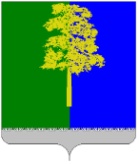 Муниципальное образование Кондинский районХанты-Мансийского автономного округа – ЮгрыАДМИНИСТРАЦИЯ КОНДИНСКОГО РАЙОНАПОСТАНОВЛЕНИЕРуководствуясь статьей 13.1 Закона Ханты-Мансийского автономного округа – Югры от 20 июля 2007 года № 113-оз «Об отдельных вопросах муниципальной службы в Ханты-Мансийском автономном округе – Югре»,  постановлением Губернатора Ханты-Мансийского автономного округа – Югры от 23 мая 2011 года № 79 «О комиссиях по соблюдению требований                                  к служебному поведению государственных гражданских служащих Ханты-Мансийского автономного округа – Югры и урегулированию конфликта интересов», администрация Кондинского района постановляет:1. Внести в постановление администрации Кондинского района                               от 05 июня 2017 года № 738 «О комиссии по соблюдению требований                               к служебному поведению муниципальных служащих и урегулированию конфликта интересов» следующее изменение: Пункт 3.4 раздела III приложения 1 к постановлению дополнить подпунктом 3.4.7 следующего содержания:«3.4.7. Представитель Управления профилактики коррупционных 
и иных правонарушений Департамента государственной гражданской службы, кадровой политики и профилактики коррупции Ханты-Мансийского автономного округа – Югры (по согласованию).».2. Обнародовать постановление в соответствии с решением Думы Кондинского района от 27 февраля 2017 года № 215 «Об утверждении Порядка опубликования (обнародования) муниципальных правовых актов и другой официальной информации органов местного самоуправления муниципального образования Кондинский район» и разместить на официальном сайте органов местного самоуправления Кондинского района. 3. Постановление вступает в силу после его обнародования.са/Банк документов/Постановления 2024 от 25 июня 2024 года№ 661пгт. МеждуреченскийО внесении изменения в постановление администрации Кондинского района от 05 июня 2017 года № 738 «О комиссии по соблюдению требований к служебному поведению муниципальных служащихи урегулированию конфликта интересов»Исполняющий обязанности главы районаА.В.Зяблицев